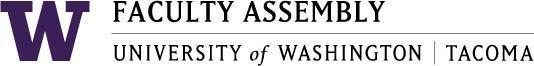 Academic Policy & Curriculum Committee October 9, 2019, GWP 320 12:30-2:00 pm Agenda I.	Consent Agenda & Recording Permission Welcome and IntroductionsApproval of Minutes​ from September 25, 2019 - ​Found in APCC Canvas –10.09.19 ModuleAnnouncements	ASUWT UpdatesPNOI (See Canvas Module for October 9th)BS Civil EngineeringBS Mechanical EngineeringPhD Computing MS Electrical & Computer EngineeringPolicy Issues & Other BusinessDiversity designation three year review: plan for this yearSuccession planningReminders UWCC attendance listNew Program Proposals No new Program Proposals this meetingProgram Change ProposalsBASW Social Work(Graduation Requirement change)New Course Proposals 

T NURS 596: Scholarly Inquiry: Course Work OptionT NURS 597: Scholarly Project Proposal SeminarT CRIM 158: Hate Crimes and Organized Hate in AmericaCourse Change Proposals 
TCMP 590 and TCMP 591 Follow up of T UDE 450 and T UDE 460XI.       Graduation Petition (Sent via Email to Committee)	One Graduation Petition sent to the Committee for reviewJoin Zoom Meeting	https://washington.zoom.us/j/188312756	Dial by your location        +1 669 900 6833 US (San Jose)        +1 646 876 9923 US (New York)Meeting ID: 188 312 756